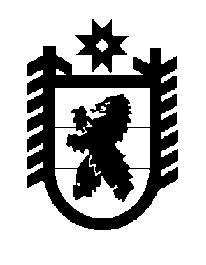 Российская Федерация Республика Карелия    ПРАВИТЕЛЬСТВО РЕСПУБЛИКИ КАРЕЛИЯРАСПОРЯЖЕНИЕ                                  от 10 июня 2014 года № 334р-Пг. Петрозаводск Внести в состав организационного комитета по подготовке и проведению Международной конференции финно-угорских народов,  посвященной реализации решений VI Всемирного конгресса финно-угорских народов (далее – организационный комитет), утвержденный  распоряжением Правительства Республики Карелия от 26 марта 2014 года 
№ 156р-П, следующие изменения:включить в состав организационного комитета следующих лиц:Кислов Д.С. – заместитель Министра экономического развития Республики Карелия; Марценюк Д.А. – временно исполняющий обязанности представителя МИД России в г. Петрозаводске;2) назначить Цыкарева А.В. – члена Совета Республиканской молодежной общественной организации «Нуори Карьяла» («Молодая Карелия») заместителем председателя организационного комитета (по согласованию).           ГлаваРеспублики Карелия                                                                А.П. Худилайнен